PRESSEINFORMATIONOktober 2020Im Winter von zwei auf vier Räder –schnell, unkompliziert, zu fixen Kosten und jederzeit kündbar!ViveLaCar bringt Biker und Radfahrer dank Auto-Abo sicher durch die kalte Jahreszeit In wenigen Minuten zum gewünschten FahrzeugSo viel Auto wie nötig, so wenig Stress wie möglich Wer in der kalten Jahreszeit sicher und komfortabel mobil bleiben und nicht mit öffentlichen Verkehrsmitteln unterwegs sein will, braucht einen fahrbaren Untersatz, idealerweise mit Dach und vier Rädern. Mit dem Auto im Abo vom lokalen Markenhändler bietet ViveLaCar für Zweiradfahrer über die Wintermonate bezahlbare Mobilität, ohne langfristige Bindung. Im fixen Monats-Alles-Inklusive-Preis sind die Kosten für Steuer, Versicherung und Wartung bereits enthalten. Nur um das Tanken sowie den Wischwasserzusatz muss sich der Abonnent selbst kümmern. Das Abo kann jederzeit mit drei Monaten Frist gekündigt werden.Wenn es stürmt, der Regen prasselt und heruntergefallenes Laub die Straßen und Radwege in Rutschbahnen verwandelt, müssen sich viele Zweiradfahrer eingestehen: Die Saison ist endgültig rum! Ende Oktober wintern viele Biker ihren heißen Ofen bis zum nächsten Frühjahr ein. Gleiches gilt nicht selten für Radfahrer. Ihr geliebter Drahtesel oder auch das E-Bike wandern über die Wintermonate in den Keller oder die Garage. Und nun? Ein altes Winterauto mag für den einen oder anderen vielleicht die billigste Möglichkeit sein, durch die kalte Jahreszeit zu kommen… Sicherer, vor allem aber umweltfreundlicher und ressourcenschonender fährt man mit dem Auto-Abo von ViveLaCar. Das Start-up aus Stuttgart hat keinen eigenen Fahrzeugbestand, sondern vermittelt Neu- und Vorführwagen, Tageszulassungen sowie junge Gebrauchte von Markenhändlern zur flexiblen Nutzung im Abonnement. Neben Benzinern und Dieselmodellen befindet sich eine stetig wachsende Anzahl von Elektro- oder Hybrid-Fahrzeugen im Portfolio. Alle auf der Plattform www.vivelacar.com angebotenen Fahrzeuge stehen binnen weniger Tage nach der Buchung mit saisongerechter Bereifung beim jeweiligen Markenhändler zur Auslieferung bereit. Optional werden sie gegen einen Aufpreis bis direkt vor die Haustür ausgeliefert. Buchen. Einsteigen. Losfahren. Der Umstieg von zwei auf vier Räder ist nie einfacher gewesen und auch noch preislich attraktiv. Bis Ende 2020 verzichtet ViveLaCar auf die Startgebühr. Und so ist dann ein VW e-up! bei ViveLaCar schon ab 177,90 Euro erhältlich. Der Preis richtet sich dabei übrigens nach dem gewählten Kilometer-Paket und dieses kann monatlich flexibel angepasst werden: Wer weniger fährt, zahlt also auch weniger. Auch bei der Laufzeit bleibt man flexibel, denn das Auto-Abo von ViveLaCar kann jederzeit mit einer dreimonatigen Kündigungsfrist beendet werden. Und im nächsten Frühjahr? Steigt man einfach wieder auf das geliebte Zweirad oder ein anderes Fahrzeug im attraktiven Abonnement um. Abdruck honorarfrei * Beleg erbetenKontakt Presse und Belegadresse:ViveLaCar GmbH, Zettachring 10, D-70567 StuttgartAnsprechpartner: Stephan Lützenkirchen, Tel: +49/711/25273012, E-Mail: stephan.luetzenkirchen@vivelacar.comMediaTel Kommunikation & PR, Haldenweg 2, D-72505 KrauchenwiesAnsprechpartner: Peter Hintze, Tel. +49/7576/9616-12, E-Mail: hintze@mediatel.bizIm Winter von zwei auf vier Räder –schnell, unkompliziert, zu fixen Kosten und jederzeit kündbar!ViveLaCar bringt Biker und Radfahrer dank Auto-Abo sicher durch die kalte Jahreszeit In wenigen Minuten zum gewünschten FahrzeugSo viel Auto wie nötig, so wenig Stress wie möglich 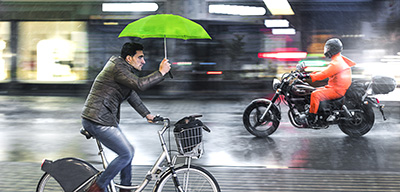 Über ViveLaCar:Die ViveLaCar GmbH ist ein Mobility Fintech Start-up aus Stuttgart und verbindet erstmals das Angebot an attraktiven Bestandsfahrzeugen beim Marken-Vertragshändler mit einem innovativen Auto-Abo für Endkunden. Der gesamte Ablauf ist digitalisiert und ermöglicht eine für Händler und Abonnenten einfache, transparente und sichere Abwicklung. Wenige Klicks reichen, um auf der Plattform www.ViveLaCar.com auf ein breites Angebot an aktuellen Fahrzeugen vieler Marken und Modelle, welche im Abo angeboten werden, zurückzugreifen und diese voll digital zu buchen. Mit einer sofortigen Verfügbarkeit und nur drei Monaten Kündigungsfrist bietet ViveLaCar.com den Kunden eine einzigartige Flexibilität. ViveLaCar schließt damit die Lücke zwischen der Kurzzeitmiete, Kauf und Leasing und übernimmt alle notwendigen Operations. Hinweis an die Redaktionen:Weiteres Material sowie Footage steht Ihnen unter: www.vivelacar.com/contact/presse#download zum Download zur Verfügung.Kontakt Presse und Belegadresse:ViveLaCar GmbH, Zettachring 10, D-70567 StuttgartAnsprechpartner: Stephan Lützenkirchen, Tel: +49/711/25273012, E-Mail: stephan.luetzenkirchen@vivelacar.comMediaTel Kommunikation & PR, Haldenweg 2, D-72505 KrauchenwiesAnsprechpartner: Peter Hintze, Tel. +49/7576/9616-12, E-Mail: hintze@mediatel.biz